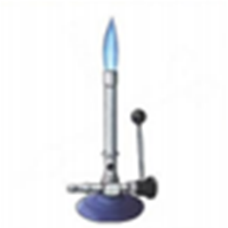 Bunsenbrander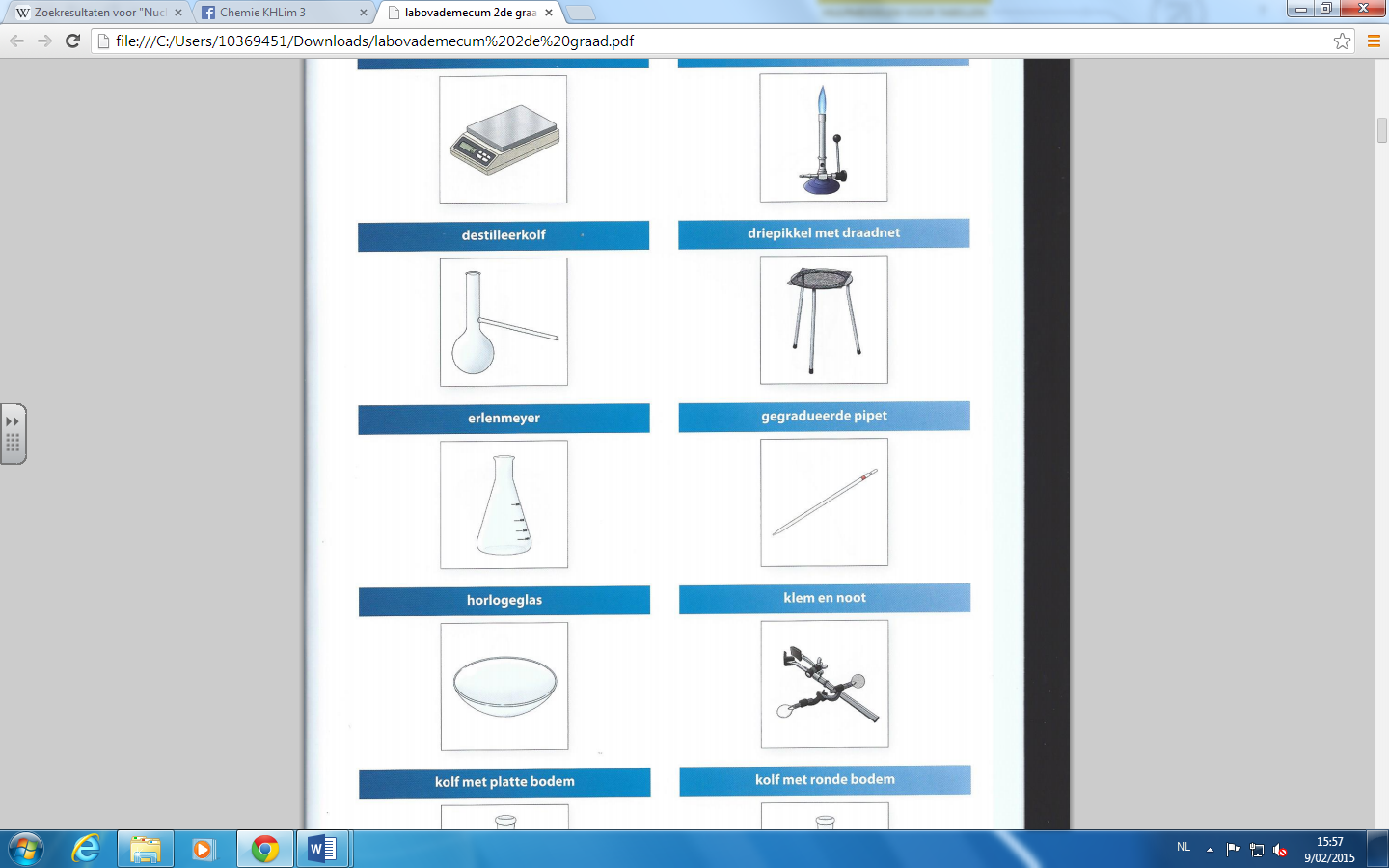 Balans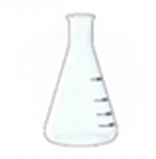 Erlenmeyer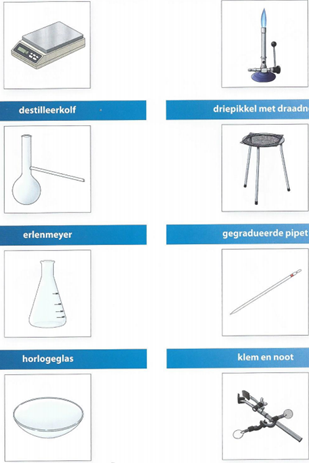 Horlogeglas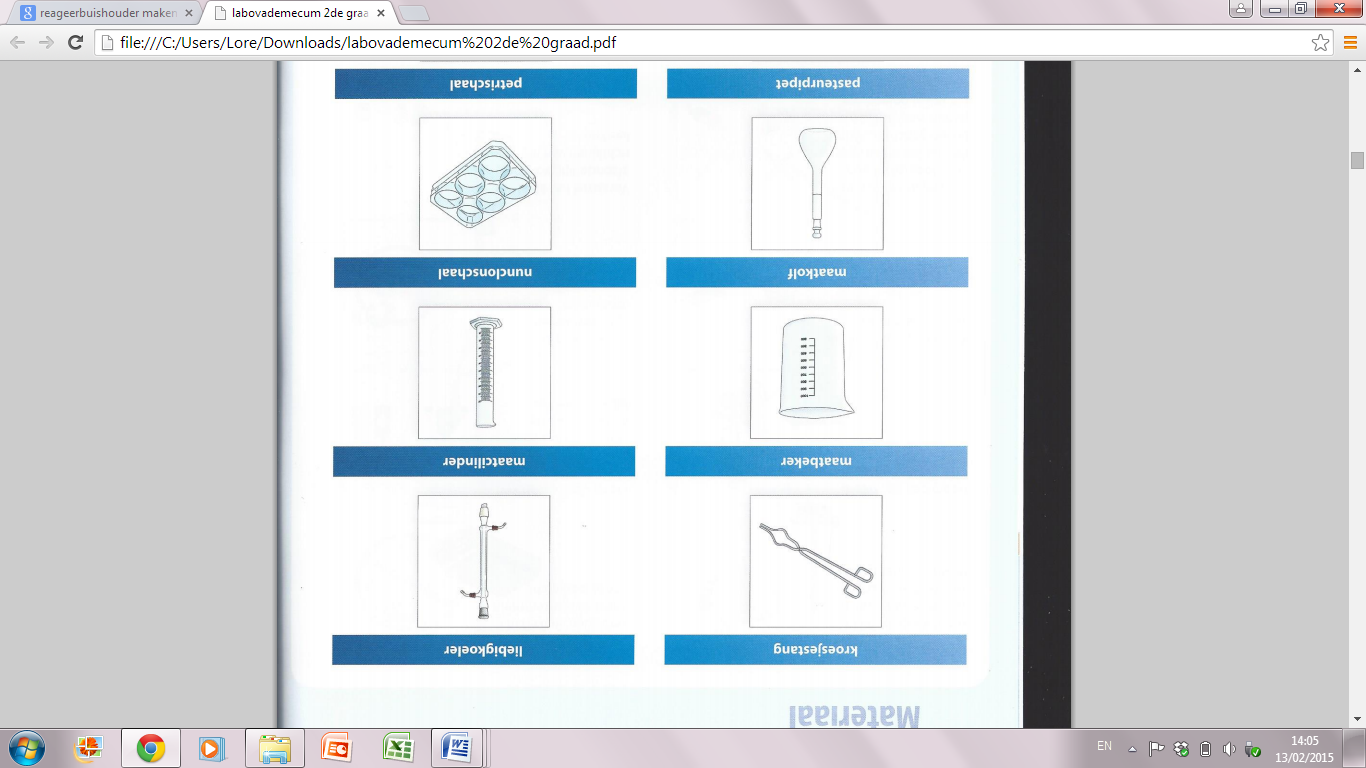 BekerglasMaatcilinder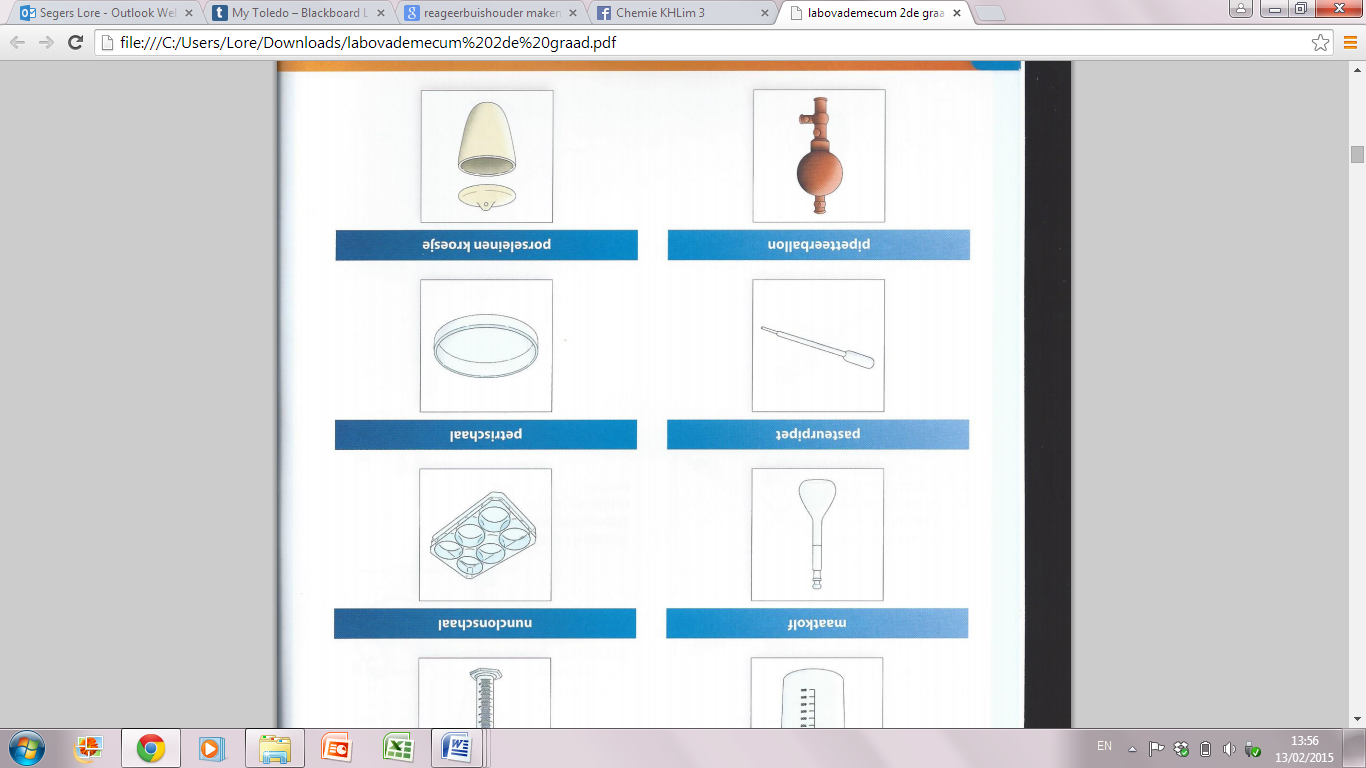 MaatkolfNucleonschaal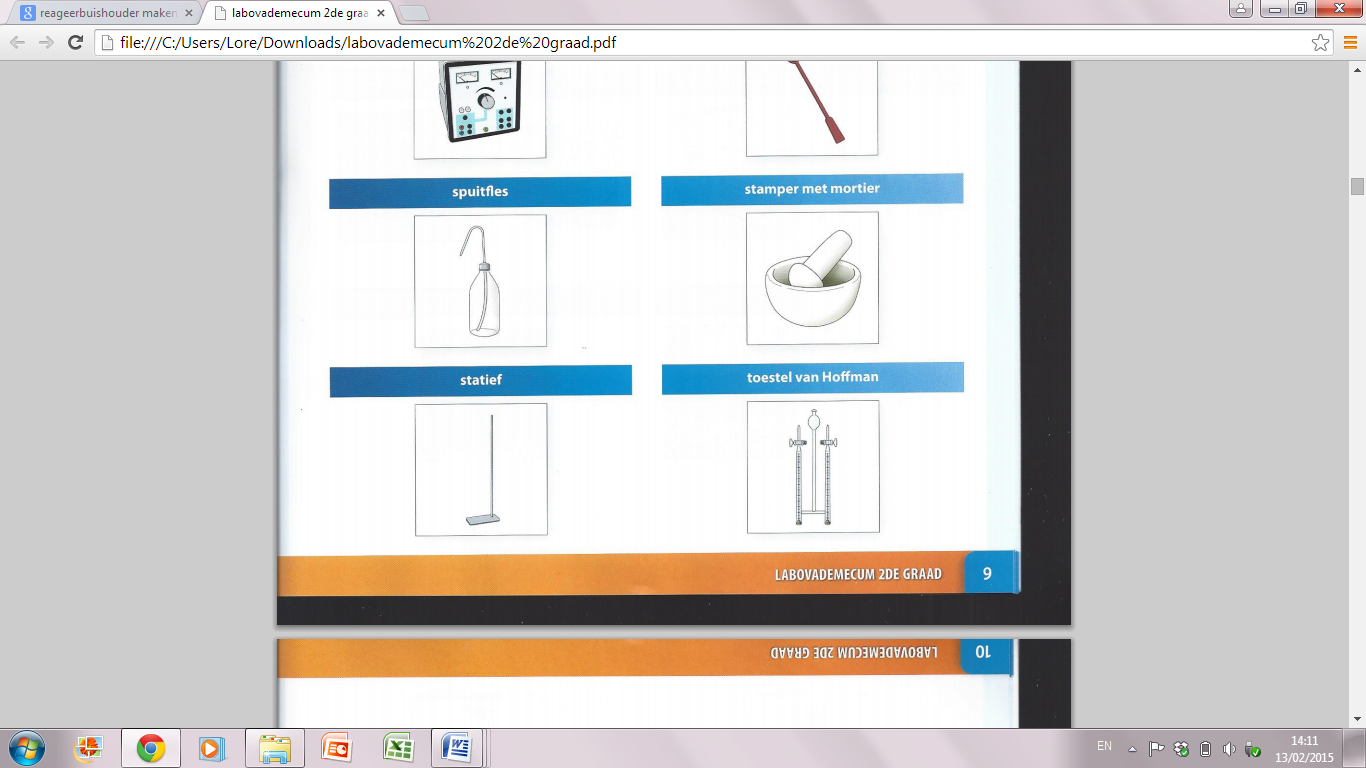 StatiefPetrischaalPipetteerballon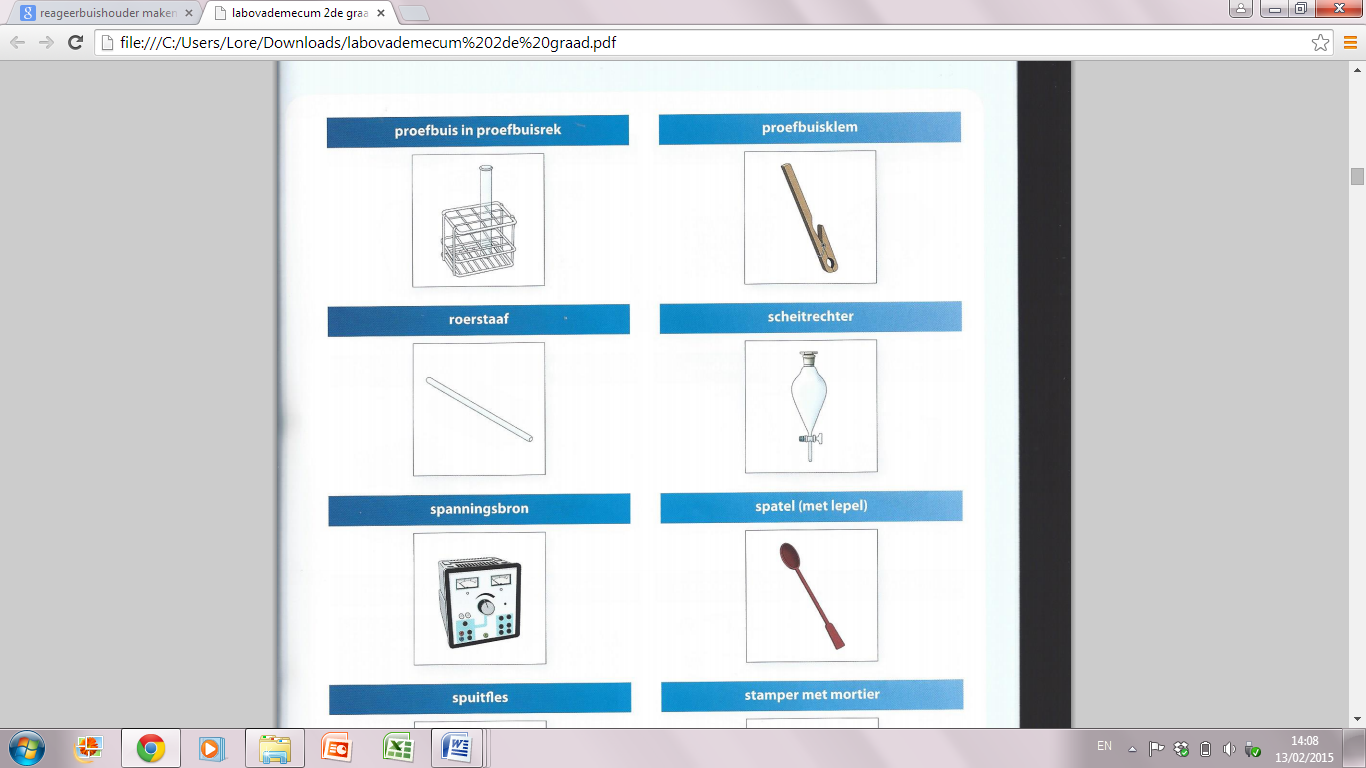 ProefbuisStamper met mortier Spuitfles Scheitrechter 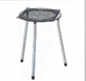 Driepikkel met draadnet 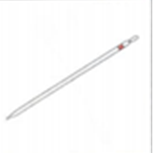 Gegradueerde pipet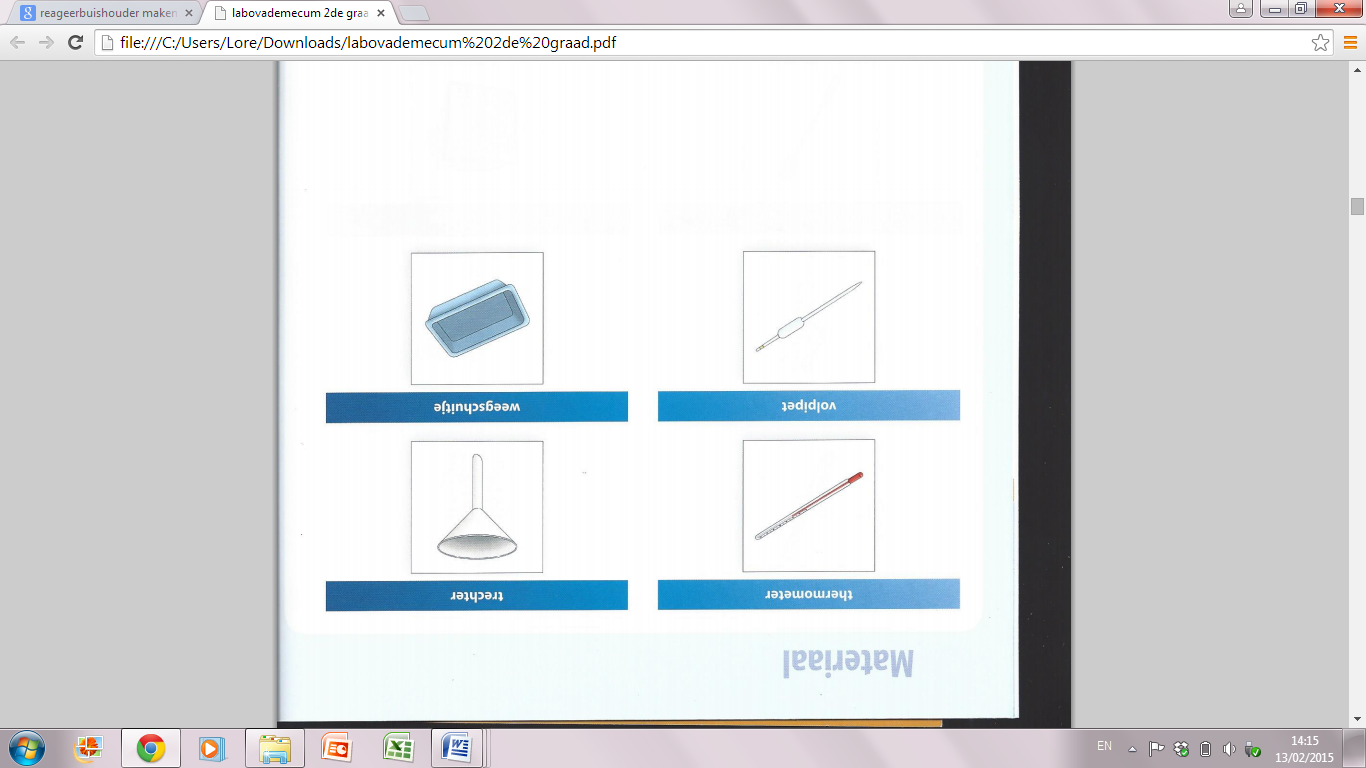 VolpipetPasteurpipet Toestel van HoffmanPorseleinen kroesjeKroesjestangGegradueerde pipetTrechterWeegschuitje 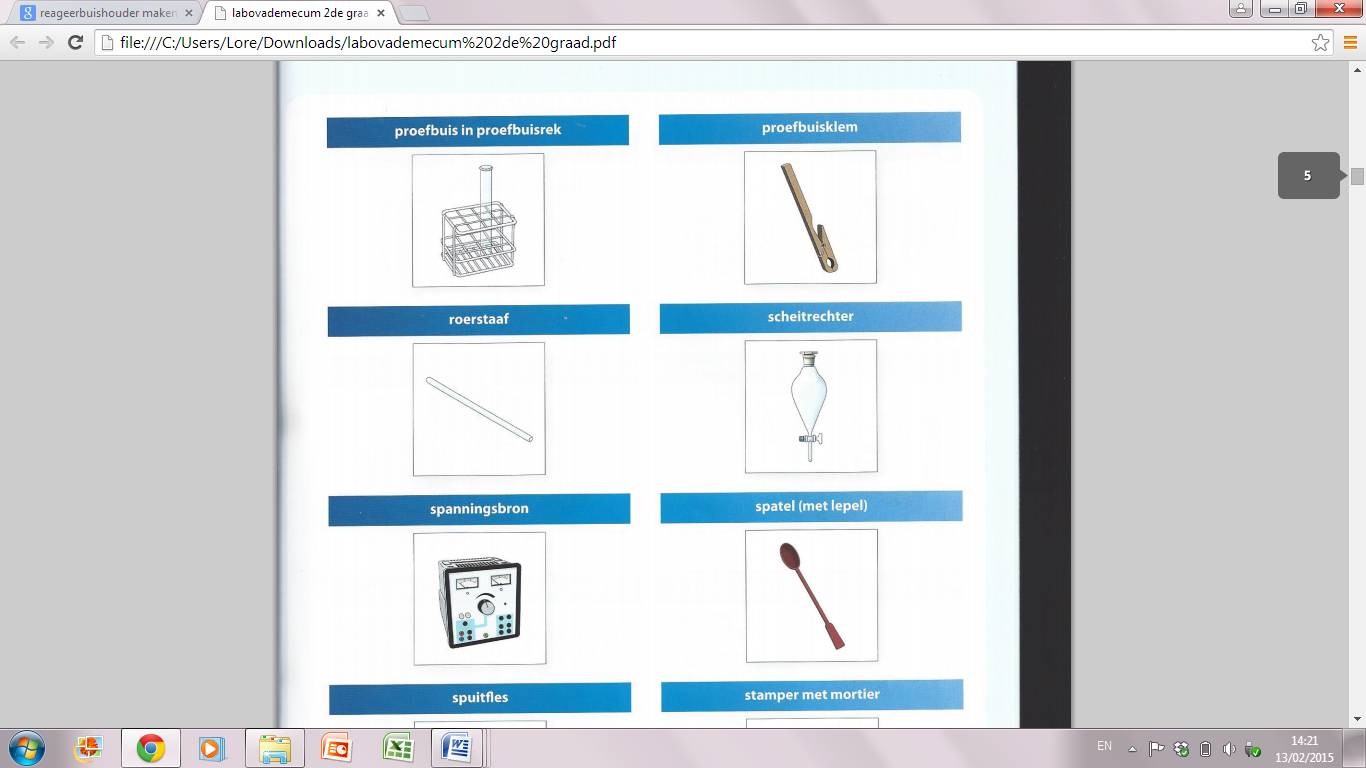 RoerstaafProefbuisklemSpanningsbronSpatel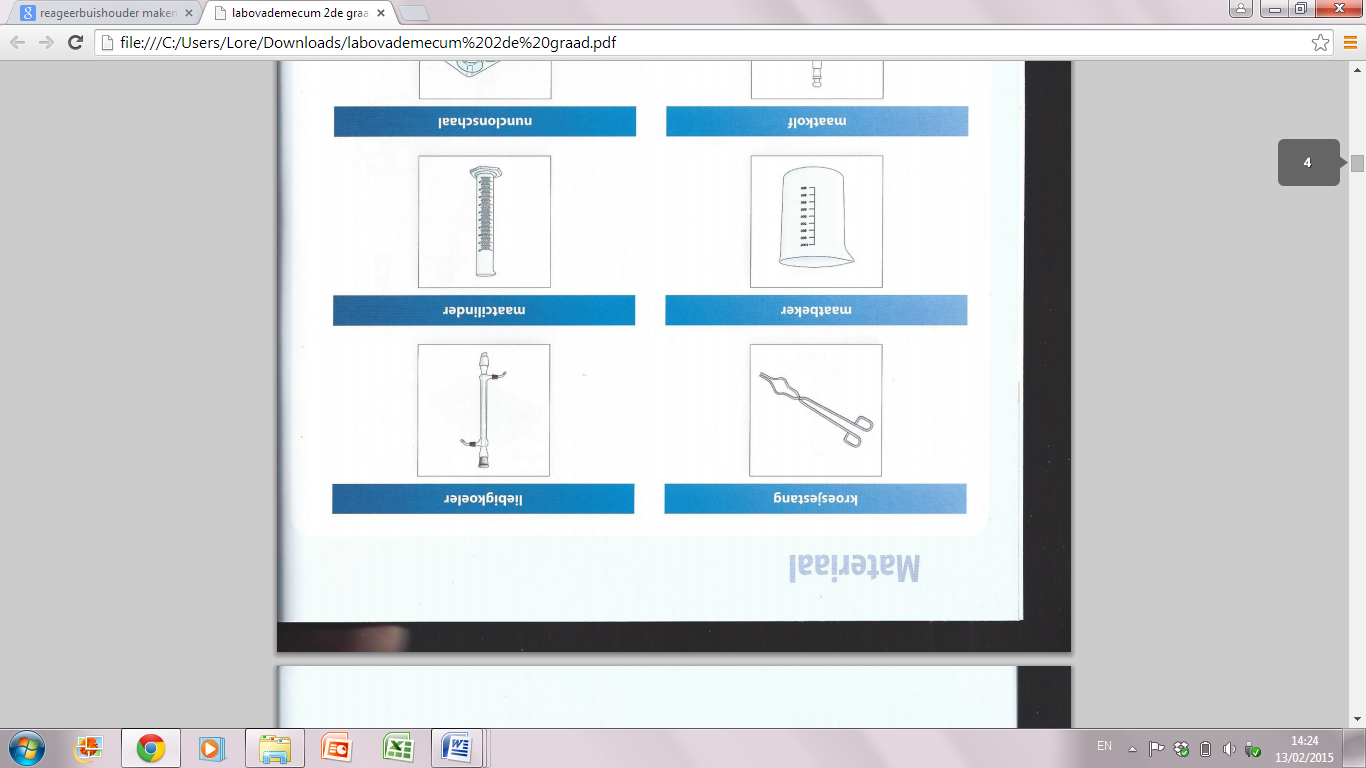 Liebigkoeler 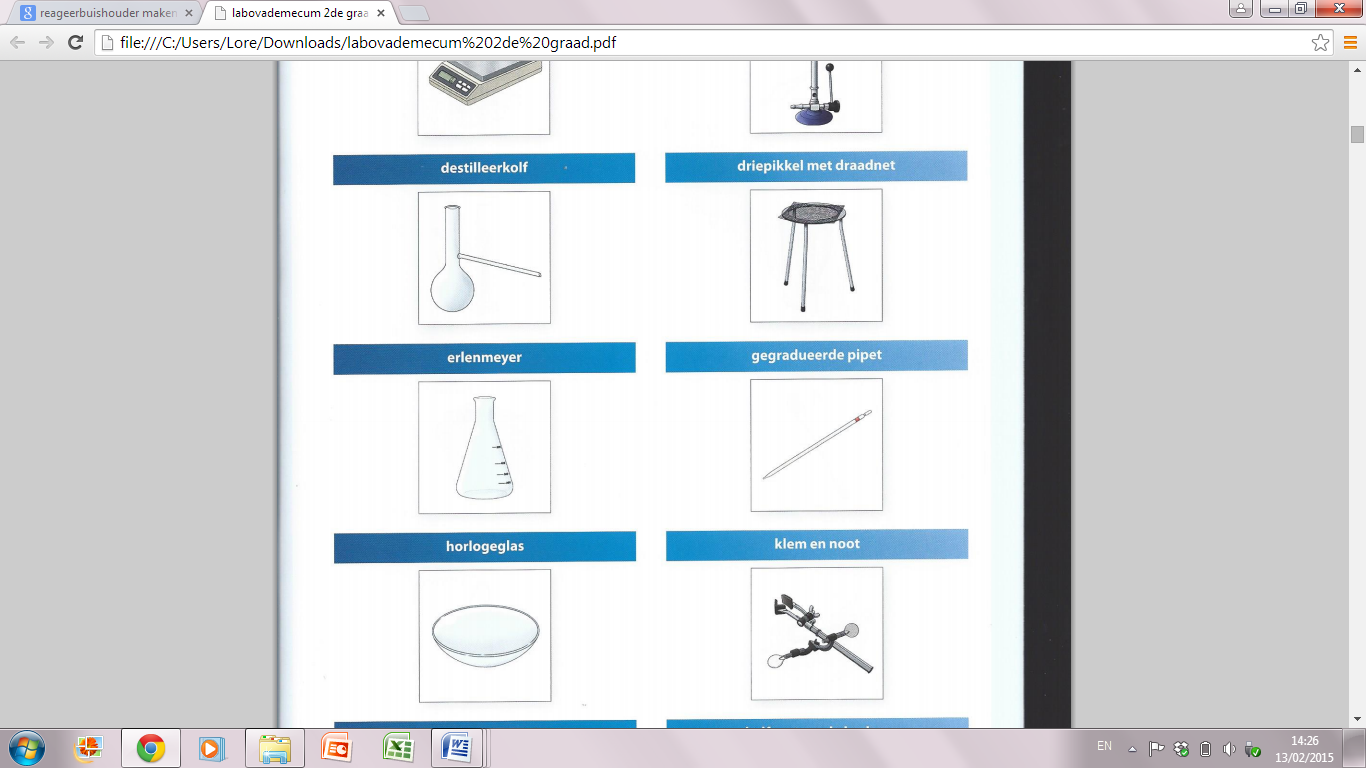 DestilleerkolfKlem en noot